ARMENIA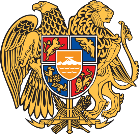 03 May 202343rd Session of the UPR Working GroupReview of the BotswanaPresident,Armenia welcomes the delegation of Botswana and thanks for the comprehensive report.Armenia commends Botswana’s efforts to improve the human rights situation in the country. We are glad that Botswana supported Armenia’s recommendation made at the third cycle of the UPR, regarding the ratification of Convention on the Prevention and Punishment of the Crime of Genocide. Armenia welcomes Botswana’s commitment in this regard and recommends to ratify the Genocide Convention.  We further welcome Botswana's ratification of the Convention on the Rights of Persons with Disabilities and recommend to take actions for its full implementation.We also recommend Botswana to strengthen its legal and institutional framework to ensure access to justice for all, notably vulnerable groups, such as women, children, and persons with disabilities.The Delegation of Armenia wishes Botswana a successful UPR. Thank you.